Ważne terminy i zadania/sprawy:Rejestracja na przedmioty od 26.09.2023 do 9.10.2023, plan zajęć będzie widoczny po rejestracji na przedmioty. Bez rejestracji na przedmiot niemożliwy jest udział w zajęciach.Fakultety: 01.10.2023 do 22.10.2023, oferta fakultetów jest dostępna na stronie IFS (plan oraz ich opisy).Specjalności rozpoczynają Państwo od I roku, studiów magisterskich. Mają Państwo do wyboru:Media - Kultura - DyplomacjaJęzyk - Przekład - PublikacjaPraktyki specjalnościowe rozpoczynają Państwo po I roku studiów magisterskich. Akademickim opiekunem praktyk jest prof. UAM dr hab. Wojciech Jóźwiak, wojj@amu.edu.pl. Wszystkie informacje dotyczące praktyk znajdują się na stronie IFS (https://slavic.amu.edu.pl/dla-studenta/praktyki/). Bardzo prosimy o korzystanie z poczty studenckiej. Wiadomości z kont prywatnych nie będą brane pod uwagę. Na seminaria magisterskie zapisujecie się Państwo u prowadzących zajęcia. Nie wiesz jak złożyć wniosek? Masz jakiś problem? Napisz: studentifs@amu.edu.plBiuro Obsługi Studentów:Bałkanistyka: Tatiana Lisiak: annatkl@amu.edu.pl, pokój 49Studia kroatystyczne: Martyna Młodystach martyna.mlodystach@amu.edu.pl, pokój 49Geoslawistyka: Iwona Snacka iwona.snacka@amu.edu.pl, pokój 57Języki nowożytne rozpoczynają Państwo od I semestru, I roku studiów magisterskich. Więcej informacji znajdą Państwo na stronie Studium Językowego UAM (https://sj.amu.edu.pl/dla-studenta/aktualnosci).USOSAgata Guzikowska: agata.guzikowska@amu.edu.pl, tel. +48 61 829 4698Godziny otwarcia biura: poniedziałek – czwartek 8:00- 15:00, piątek: nieczynne, od 1.10 terminy mogą ulec zmianie.Wsparcie dla studentówhttps://amu.edu.pl/studenci/przewodnik_studenta/pomoc-materialna-i-domy-studenckie/swiadczenia-pomocy-socjalnejhttps://wfpik.amu.edu.pl/studia/wsparcie-studentowhttps://amu.edu.pl/studenci/studenci-z-niepelnosprawnosciamiWydziałowa koordynatorka programu ERASMUS: Dr Justyna Wciórka: justw@amu.edu.pl, tel. +48 61 829 4697Opiekunowie roku:Bałkanistyka – dr Paweł Dziadul: pawel.dziadul@amu.edu.pl, gabinet 386Geoslawistyka  – dr Urszula Kowalska-Nadolna, urszula.kowalska@amu.edu.pl, gabinet 381 Studia slawistyczne specjalności:studia kroatystyczne – dr Magdalena Baer: magdalena.baer@amu.edu.pl, gabinet 384 SekretariatInstytut Filologii Słowiańskiej UAM, ul. Fredry 10, 61-701 Poznań, tel: +48 61 829 45 20, 21; e-mail: slavic@amu.edu.plGodziny otwarcia: poniedziałek, wtorek, czwartek, piątek 9:00-14:00, środa: nieczynneLink do strony: http://slavic.amu.edu.pl/Facebook: https://www.facebook.com/ifsuam/Strona wydziału: https://wfpik.amu.edu.pl/strona-glowna/wfpik/aktualnosci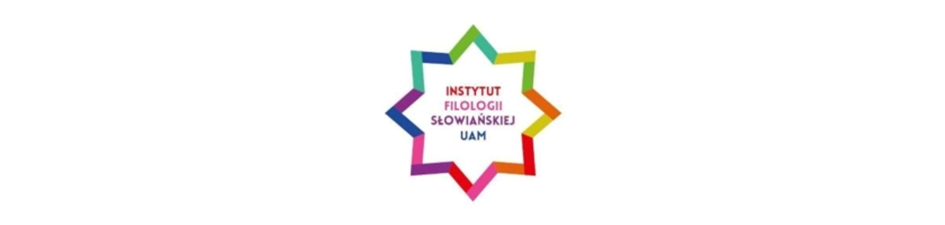 